EE 205 Circuit TheoryLab 9 Steady State Sinusoidal Response (Phasor Analysis)Procedure:Consider the RC circuit shown in Fig.1 with C=1uF, R=10. Use a cos source signal with 10V peak and 0V offset at 100kHz frequency. We aim to find the steady state VC(t).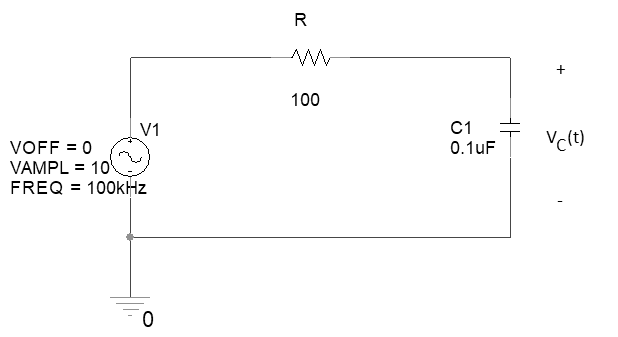 Fig.1. Steady State RC CircuitThe phasor impedance of the capacitor isThus, the capacitor voltage phasor is 	The time expression of the capacitor voltage isTable 1. Calculated and Measured ValuesCalculated Values for VCCalculated Values for VCMeasured Values for VCMeasured Values for VC(V)(degrees)(V)(degrees)